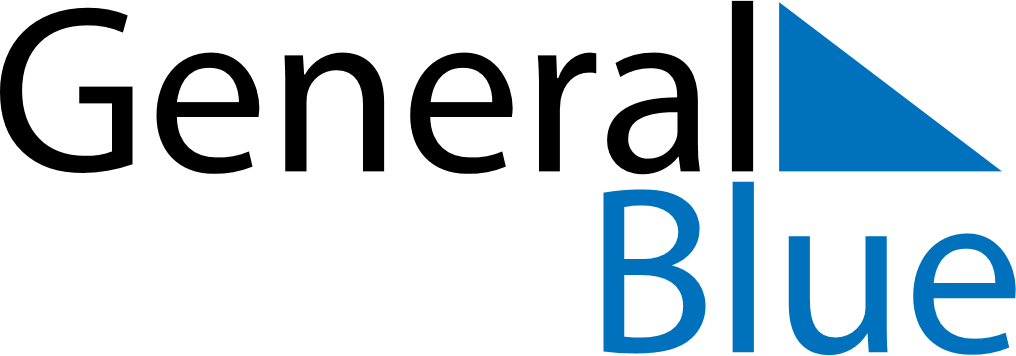 June 2027June 2027June 2027CroatiaCroatiaSundayMondayTuesdayWednesdayThursdayFridaySaturday1234567891011121314151617181920212223242526Anti-Fascist Struggle DayIndependence Day27282930